THE INDUSTRIAL COURTTHE TRADE UNION AND LABOUR RELATIONS (NORTHERN IRELAND) ORDER 1995 SCHEDULE 1A – COLLECTIVE BARGAINING – RECOGNITIONDECLARATION OF RECOGNITIONSIPTUandRMS Cash Solutions LtdDECISIONFor the reasons outlined in the formal decision paper (to follow), the Industrial Court declares that SIPTU is recognised to conduct collective bargaining on behalf of the workers described as, “drivers in CVIT, ATM and ATME (Engineers). It also includes staff in the Control Room working for RMS Cash Solutions Ltd, 38 Montgomery Road, Belfast, BT6 9HL. For the avoidance of doubt, it excludes management and supervisor posts, temporary workers, casual workers and cash processing operatives. ”.Mr Barry FitzpatrickMs Avril Hall-CallaghanMr Pat MastersonDate of decision – 15th June 2017Date decision issued to Parties – 19th June 2017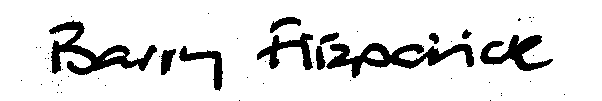 